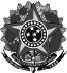 Ministério da EducaçãoSecretaria de Educação Profissional e TecnológicaInstituto Federal de Educação, Ciência e Tecnologia do Rio Grande do SulCampus SertãoPARECER DE AVALIAÇÃO DE RELATÓRIO DE ESTÁGIO CURRICULAREu, Prof. (a)							, membro da banca examinadora à distância do relatório de estágio curricular do(a) estudante 					    , emito o parecer abaixo e encaminho ao(à) presidente da respectiva banca para fins de registro de minha participação na sessão de defesa._______________________________________________________________________________________________________________________________________________________________________________________________________________________________________________________________________________________________________________________________________________________________________________________________________________________________________________________________________________________________________________________________________________________________________________________________________________________________________________________________________________________________________________________________________________________________________________________________________________________________________________________________________________________________________________________________________________________________________________________________________________________________________________________________________________________________________________________________________Assinatura do(a) professor(a) avaliador(a)Em	/	/	